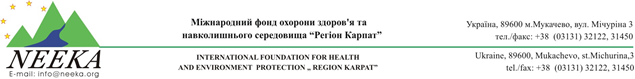 RFQ 2024-ST/UN         Додаток А        		СПЕЦИФІКАЦІЯна  закупівлю канцелярських та супутніх товарів, в  рамках виконання проекту UNICEF - «Комплексна програма співпраці з територіальними громадами Львівської області щодо гуманітарного реагування та раннього відновленняп.1   Характеристика товару:ПОТРЕБИ:Інші умови щодо постачання: 		Вимоги до транспортування (доставки) – автотранспортом постачальника.		Ціна за товари повинна бути з урахуванням доставки товарів в : Львівська обл., м. Львів, вул.Городоцька,225Оплата –безготівковий розрахунок по факту поставки товару на склад ЗамовникаПостачальник доставляє товар на склад  Замовника: Львівська обл.,м. Львів, вул.Городоцька,225 Строк поставки товару  не повинен перевищувати 5 календарних днівПереможці тендеру отримають вимогу щодо збереження своєї оголошеної ціни протягом терміну дії договору.Вимоги до – учасника тендеру:Обов’язкова реєстрація фізичною особою-підприємцем Наявність відповідних КВЕДів Фіксація вартості послуг протягом дії терміну договоруУчасник тендеру надає організатору наступні документи:Копія документу, що підтверджує державну реєстрацію;Копія документу, що підтверджує податковий статус;Тендерна пропозиція, заповнена ,підписана ,сканованаІстотні критерії (умови) відбору тендерних пропозицій:Відповідність учасника вимогам тендерного оголошення;Відповідність поданих документів умовам тендерного оголошення;Прийнятна вартість товару.Тендерні документи повинні бути складені українською мовою, підписані уповноваженою особою учасника та засвідчені печаткою (за наявності) та надіслані до 11:00 __10 січня 2024 року у письмовому (електронному, сканованому) форматі з поміткою “Участь у тендері № RFQ 2024-ST/UN   на  закупівлю інтерактивної дошки”, на адресу: zakupka@neeka.org. Тендерна процедура:Тендерні пропозиції повинні залишатися чинними впродовж шістдесяти (60) календарних днів з граничного терміну подання Тендерних пропозицій.До участі у відборі тендерних пропозицій допускаються тендерні пропозиції, які повністю відповідають умовам цього тендерного оголошення.Тендерні пропозиції, мають бути чинними та не підлягатимуть внесенню змін з боку учасників тендеру, що їх подали, до повного завершення.Визначення переможця тендеру, відбудеться шляхом розгляду та перевірки наданих пропозицій  на відповідність умовам конкурсу, викладеним у тендерній документації. Перевага буде надана постачальнику, пропозиція якого відповідатиме зазначеним в тендерному оголошенні критеріям та пропонуватиме найнижчу ціну за умови потрібної кваліфікації постачальника. Результати тендеру будуть повідомлені організатором учаснику тендеру, який переміг, шляхом надсилання відповідного повідомлення електронною поштою протягом не більше ніж трьох робочих днів з дати прийняття рішення про визначення переможця.  Додаткові застереження:Учасник цієї загальної процедури (відкритого тендеру) приймає до уваги та погоджується з тим, що організатор тендеру залишає за собою право вимагати від учасника тендеру додаткові документи та/або інформацію, що підтверджують відповідність окремих положень документів вимогам та умовам цього тендерного оголошення.Учасник цієї загальної процедури (відкритого тендеру) надсилаючи документи для участі у загальній процедурі (відкритому тендері) за цим тендерним оголошенням підтверджує своє розуміння та згоду з тим, що організатор тендеру може відхилити його тендерну пропозицію у випадку, якщо пропозиції інших учасників міститимуть більш вигідні умови, та що організатор тендеру не обмежений у прийнятті будь-якої іншої пропозиції з більш вигідними для нього умовами.Програмний менеджер _________________Ю.Л. КріцакДиректор МФОЗНС «Регіон Карпат» ________________А.І. ПірчакНайменування товаруОдин виміруКількістьНабір для конференції(Блокнот А6,Ручка,папка звичайна)Колір в асортиментінабір650Магнітна губка для маркера на водній основі (для планера, фліпчарта, сухостираємих дошок) Розмір не менш 7,4 * 4,5набір5 Набір магнітів (Упаковка=12 шт. діаметр не більш 15 мм)набір5Папір формату А3( Папір ватман картон А3 250г/м2 100 аркушів)упаковка2Папір формату А4 (Папір офісний  А4 80 г/м2 500 аркушів/Колір -Білий)упаковка30Кольоровий папір А4( Кольоровий папір  А4/ 160г/м2, 100 аркушів-упаковка , в наборі не менш 10 кольорів супер мікс)упаковка10Папір для фліпчарту Блок д/фліпчарта 90*64см 10арк/Проклеєний./Щільність: не менш 70 г / м2./Розмір клітини не менш 2,5 см * 2,5 см ./Не менш 6 отворів для кріплення.упаковка80Набір маркерів для фліпчартів-в упаковці 4 шт /Колір чорнил
Різнобарвний
Основа-Водна/Кількість в упаковці, 4 шт
Призначення-Для написів на папері для фліпчартівнабір20Набір крейди для фліпчарту/Набір крейди /Упаковка не менш= 24 шт. зі щіткою для стирання набір10Засіб для чищення маркерних дощок / 250 мл/Очисна рідинаупаковка10Блок паперу з клейким шаром не більш 75x75 мм/450 аркушів блок20Набір Двохсторонній скотч (12 шт. в упаковці)/Набір клейкої стрічки двосторонньої  12 мм х 2 м/ Прозоранабір10Файл- А4 50 мкм /глянсовий/ Прозорий/Упаковка= 100 штупаковка25Набір папок-швидкозшивачів А4 /Упаковка =12 шт набір20Степлер № 24/6-26/6/Кількість зшитих аркушів:30 /Матеріал: метал/Вид степлера-брошурувальний.шт5Скоби SOZ №24/6 /Упаковка=1000 шт упаковка10Скріпки 29 мм /плоскі металеві/Упаковка=100 штупаковка10Біндер  51 мм/Упаковка= 12 шт/Кількість листів:не менш 200 штупаковка20Коректор стрічковий/Тип наконечника:пластиковий/довжина стрічки -не менш 20 м, ширина стрічки-не менш 5 мм.шт25Папка-кейс з ручкою  А4/ з кліпсою 40x25/Колір -в асортиментішт10Папка-реєстратор  А4 75 мм /Арковий/Колір -в асортименті/Щільність картону- не менш 1250 г/м2/Змінний індекс на торці/Металева окантовкашт20Папка-планшет з кліпсою  А4 /Колір- в асортимент/Матеріал-Картон + ПВХ/Розмір:не менш  30 х 22 х 1шт20Клейка пакувальна стрічка / 48 мм х 100 м/ Прозора /Упаковка =6 штупаковка2Набір кнопок-цвяшків /Упаковка= по 50 шт/ Кольоровінабір3Дирокол /Скріплюваних аркушів= 40 аркушів /Матеріал корпусу-Металшт3Олівці кольорові /Упаковка= 48 кольорiв/Матеріал корпуса олівця-Дерево/Форма олівця-Шестиграннаупаковка20Фліпчарт  магнітно-маркерний 70 х 100 см/Встановлення-Штатив-тренога/Матеріал поверхні-Метал/Тип рамки-Алюмінієвашт1Файл-кишеня  А5/ 40 мкм /глянцевий/ Прозорий /Упаковка= 100 штупаковка5Самоклеючий папір А4 (50л) 80г/м2 /матовий/Упаковка=50 лупаковка10